На основу члана 44. тачка 5.  Закона о локалној самоуправи („Сл. гласник Републике Србије“, број 129/07, 83/14 - др. закон, 101/16 – др. закон, 47/18 и 111/21- др. закон),  члана 13. став 4. Закона о подстицајима у пољопривреди и руралном развоју („Сл. гласник РС“, број 10/13, 142/14, 103/15 и 101/16), члана 66. Статута општине Владичин Хан („Службени гласник града Врања“ број 4/19) и Програма подршке за спровођење пољопривредне политике и политике руралног развоја за општину Владичин Хан за 2022. годину („Службени гласник града Врања“ број 17/22), председник Општине Владичин Хан дана 13.10.2022. године доноси  ОДЛУКУО РАСПИСИВАЊУ КОНКУРСА ЗА ДОДЕЛУ ПОДСТИЦАЈНИХ СРЕДСТАВА УПОЉОПРИВРЕДИ У 2022. ГОДИНИ НА ТЕРИТОРИЈИОПШТИНЕ ВЛАДИЧИН ХАН ИЗ БУЏЕТА ОПШТИНЕи расписујеК О Н К У Р СЗА ДОДЕЛУ ПОДСТИЦАЈНИХ СРЕДСТАВА УПОЉОПРИВРЕДИ У 2022. ГОДИНИ НА ТЕРИТОРИЈИ ОПШТИНЕ ВЛАДИЧИН ХАН ИЗ БУЏЕТА ОПШТИНЕI Предмет Конкурса	Предмет Конкурса је финансијска подршка регистрованим пољопривредним газдинствима са територије општине Владичин Хан у унапређењу пољопривредне производње.	Средства за намену из претходног става планирана су Програмом мера подршке за спровођење пољопривредне политике и политике руралног развоја из буџета општине Владичин Хан за 2022.годину у укупном износу од 4.000.000,00 динараII  Корисници подстицајаПраво на подстицаје, под условима и на начин утврђен Програмом подршке за спровођење  пољопривредне политике и политике руралног развоја општине Владичин Хан у 2022. години, остварују лица која су уписана у Регистар пољопривредних газдинстава у складу са Правилником о начину и условима уписа и вођење регистра пољопривредних газдинства са активним статусом (у даљем тексту: Регистар), и то: физичкo лице - носилац комерцијалног породичног пољопривредног газдинства.Пријаву за доделу подстицаја могу да поднесу носиоци пољопривредног газдинства са пребивалиштем на територији општине Владичин Хан, уписани у регистар пољопривредних газдинстава по основу права својине односно закупа пољопривредног земљишта које се налази на територији општине Владичин Хан, који се баве пољопривредном производњом.Сви они са којима општина има лоше искуство услед не испуњавања уговорених обавеза или ненаменског трошења средстава из претходног периода, немају право остваривања финансијске подршке.У случају кад једно домаћинство са исте адресе (брачни другови, родитељи и деца) има два регистрована  пољопривредна газдинства могу да конкуришу за једну инвестицију из овог конкурса  или да доставе изјаву два сведока оверену код нотара  или потврду МЗ да не живе у заједничком газдинству.III Врсте и висина подстицајаВРСТА ПОДСТИЦАЈА:По овом конурсу додељују се средства из буџета општине Владичин Хан за следећу меру:	ИНВЕСТИЦИЈЕ У ФИЗИЧКУ ИМОВИНУ ПОЉОПРИВРЕДНИХ ГАЗДИНСТВА:    ШИФРАМЕРЕ 101.Средства за подстицање развоја пољопривреде могу да се користе  као финансијска подршка регистрованим пољопривредним газдинствима у унапређењу и проширењу пољопривредне производње за инвестирање у:ВИСИНА ПОДСТИЦАЈА:	Подстицаји се утврђују у проценту у висини од 80%  износа инвестиције рачуна  без урачунатог пореза на додату вредност (ПДВ), а до максималног износа 150.000,00 динара без ПДВ по једном пољопривредном газдинству без обзира на вредност инвестиције.IV КРИТЕРИЈУМИ ЗА ДОДЕЛУ ПОДСТИЦАЈНИХ СРЕДСТАВА ИНВЕСТИЦИЈЕ У ФИЗИЧКУ ИМОВИНУ ПОЉОПРИВРЕДНИХ ГАЗДИНСТАВАШИФРА МЕРЕ 101-ОПШТИ КРИТЕРИЈУМИ ЗА КОРИСНИКЕ-1.Да је корисник средстава носилац регистрованог комерцијалног пољопривредног газдинства са активним статусом уписан у Регистар пољопривредних газдинстава у складу са посебним прописом којим се уређује Регистар пољопривредних газдинстава (у даљем тексту: Регистар пољопривредних газдинстава);2. За инвестицију за коју подноси захтев, не сме користити подстицаје по неком другом основу (субвенције, подстицаји, донације), односно да иста инвестиција није предмет другог поступка за коришћење подстицаја.3. У случају када корисник није власник катастарских парцела или објекта који су предмет инвестиције за коју се подноси захтев, неопходно је да на њима има право закупа, односно коришћења на онову уговора закљученог са зкуподавцем  физичким лицем или Министарством надлежним за послове пољопривреде, на период од најмање пет година од дана подношења захтева за коришћење подстицаја;4. Наменски користи и не отуђи нити да другом лицу на коришћење инвестицију која је предмет захтева у периоду од  пет година од дана набавке садног материјала, односно подизање нових производних засада воћа и грожђа.5. Да регистровано пољопривредно газдинство је са пребивалиштем и производњом на територији општине Владичин Хан; 6. Да је подносилац захтева измирио доспеле пореске обавезе према локалној самоуправи;           7. Да подносилац захтева нема неизмирених дуговања према општини Владичин Хан из ранијих конкурса и јавних позива;8. Подносилац захтева може да поднесе само један захтев у оквиру мере у току трајања Конкурса.	Корисници подстицаја по мерама дужни су да чувају документацију која се односи на остваривање права на подстицаје најмање 5 година од дана потписивања Уговора.-СПЕЦИФИЧНИ КРИТЕРИЈУМИ ЗА КОРИСНИКЕ-ПРИХВАТЉИВИ КОРИСНИЦИ:За шифру инвестиције: 101.4.1.- за подизање нових или обнављање постојећих (крчење и подизање) вишегодишњих засада воћака и винове лозе - за набавку садног материјала, прихватљиви корисници за сектор воће су:-     пољоривредна газдинства која имају засновану воћарску производњу на најмањој површини од 0,10 ха и која су извршила набавку садница воћа у периоду од  01.01.2022. године до дана подношења пријаве ;  -     пољоривредна газдинства са прихватљивим инвестицијама до 49.999 евра и која су  са 0,10 – 50,00       ха засноване воћарске производње на крају инвестиције и зa сектор виноградарство су:пољоривредна газдинства, регистрована у  Виноградарском регистру у складу са Законом о вину („Сл. гласник РС“, бр. 41/09 и 93/12), са највише 1,99 ха винограда на крају инвестиције и са прихватљивим инвестицијама до 49.999,00 евра.ПРИХВАТЉИВИ ТРОШКОВИ:За шифру инвестиције 101.4.1.,подизање нових или обнављање постојећих (крчење и подизање) вишегодишњих засада воћака и винове лозе - куповина садног материјала, прихватљиви трошкови обухватају:набавку стандардних и стандардних СА садница или сартификованих садница воћа и винове лозе од регистрованих произвођача садног материјала, са пратећом документацијом..ВИСИНА ПОДСТИВАЈА:Повраћај средстава је 80% од вредности садног материјала без ПДВ-а, а не више од:За јабуку, крушку, дуњу, мушмулу, шљиву, брескву, кајсију, трешњу, вишњу и остале дрвенасте врсте воћака- 200,00 дин./садници;За леску:- жбунасту - 200,00 дин./садници и - калемљену – 400,00 дин./садници;За калемљени орах - 1.200,00 дин./садници;За боровницу: -400,00 дин./садници- садница у саксијама/врећама са супстратом - 600,00 дин./саднициЗа малину: -  100,00 дин./садници;-  садница у саксијама/врећама са супстратом - 200,00 дин./садници За купину – 100,00 дин./садници;За јагоду: - живићи-  30,00 дин./живићу,-  саднице - 100,00 дин./садници,- живићи  за сталнорађајуће - 60,00 дин./живићу, - саднице за сталнорађајуће у саксији -200,00 дин./садници,- саднице за шумске сталнорађајуће  -200,00 дин./саднициОстале јагодасте врсте воћака - 100,00 дин./садници; За винову лозу – 100,00 дин./калему   У оквиру МЕРЕ ИНВЕСТИЦИЈЕ У ФИЗИЧКУ ИМОВИНУ ПОЉОПРИВРЕДНИХ ГАЗДИНСТАВА, ШИФРА МЕРЕ 101, подстицаји се утврђују у проценту од 80% од износа рачуна, без урачунатог пореза на додату вредност (ПДВ) за  инвестицију, а до максималног износа од 150.000,00 динара по једном пољопривредном газдинству без обзира на вредност инвестиције.Једно регистровано пољопривредно газдинство (физичкo лице-носилац комерцијалног породичног пољопривредног газдинства) може максимално да оствари 150.000,00 динара.	Минимални збирни износ рачуна са којима ће подносилац захтева моћи да конкурише по овом конкурсу износи 20.000,00 динара са обрачунатим порезом на додату вредност (ПДВ).	Подстицаји се могу остварити само за куповину стандардних и стандардних СА садница или сартификованих садница воћа и винове лозе од регистрованих произвођача садног материјала, са пратећом документацијом.	Буџетом општине Владичин Хан предвиђена су средства у износу од 4.000.000,00 динара за подстицајна средства у пољопривреди, с тим што су  сва средства планирана за инвестиције у физичку имовину пољопривредних газдинстава, шифра мере 101, шифра инвестиције101.4.1., назив инвестиције:  Подизање нових или обнављање постојећих (крчење и подизање) вишегодишњих засада воћака, хмеља и винове лозе.V   Потребна  документација  и рок за пријаву на конкурсОБРАЗАЦ ПРИЈАВЕ се може преузети  сваког радног дана на писарници Општинске управе Општине Владичин Хан у услужном центру  или у канцеларији бр. 18, служба за послове пољопривреде или  на интернет страници www.vladicinhan.org.rs . 		Рок а доставу пријава на конкурс је до 25.11.2022. године, односно до утрошка средстава која су намењена за ове потребе.Потребна документација за подстицаје:Читко попуњен образац пријаве са обавезним потписом подносиоца;Потврда о активном статусу регистрованог пољопривредног газдинства-копију из управе за трезор (оригинал на увид) из текуће године;Извод из регистра пољопривредних газдинстава са подацима газдинству, о носиоцу и члановима газдинства и структури бињне производње из управе за трезор (оригинал на увид) за текућу годину;Копија важеће личне карте или електронски очитана лична карта  носиоца регистрованог пољопривредног газдинства (оригинал личне карте на увид приликом подношења пријаве);Копија картице текућег рачуна банке подносиоца пријаве, носиоца регистрованог пољопривредног газдинства (оригинал на увид приликом подношење захтева);Уверење локалне пореске администрације (ЛПА) о измереним доспелим пореским обавезама;Доказ о власништву или другом начину коришћења обрадивог пољопривредног земљишта, односно лист непокретности  или   уговор о закупу или коришћењу без накнаде закључен са закуподавцем са адекватним роком важења ( десет година за производне засаде воћака, винове лозе, односно за период од најмање пет године за производне засаде јагоде, почев од календарске године за коју се подноси захтев) за парцеле на којима се заснива вишегодишњи засад уколико није унето у Регистар пољопривредног газдинства;Оригинал Фискалног исечка и рачуна за предметну инвестицију који гласи искључиво и само на подносиоца пријаве  или потврду о преносу средстава или извод оверен од стране банке,   издатог у периоду од 01.01.2022. године, па до утрошка опредељених средстава по редоследу подношења комплетираних захтева, а најкасније до дана затварања Конкурса за доделу подстицајних средстава;Отпремница потписана од стране подносиоца пријаве о преузимању предметне инвестиције;Уверење о здравственој исправности садног материјала;Сертификат о производњи садног мтеријала;Декларацију о квалитету садног материјала.Извод о упису у виноградарски регистар у складу са законом којим се урећује вино за парцеле на којима су подигнути засади винове лозе – осим за почетне инвестиције. VI Права и обавезе корисника подстицајних средставаКорисници подстицајних средстава имају обавезу да доставе тачне податке и веродостојне доказе уз пријаву. Комисија ће моћи да проверава све наводе у конкурсној документацији утврди и провери тачност приложене документације и изласком на терен и да по потреби тражи доставу додатне документације. Корисници подстицаја су дужни да надлежној стручној пољопривредној служби и Комисији за доделу подстицајних средстава у пољопривреди омогуће вршење надзора и пруже потребне податке и информације и након преузимања подстицаја. Сва права и обавезе корисника подстицаја уређују се Уговором.Корисник постицаја дужан је да се домаћински односи према предмету подстицаја и нема права да отуђује исте пре истека периода од најмање 5 година од дана закључивања уговора, што ће се ближе дефинисати уговором.  Уколико дође до отуђења парцеле на којој су засадили саднице воћа и винове лозе, корисник подстицајних средстава  дужан је да износ подстицаја врати  Општини Владичин Хан одмах по утврђивању настанка отуђења.Корисник подстицаја дужан је да чува документацију која се односи на остваривање права на подстицаје најмање 5 година од дана закључивања уговора.Уколико Комисија установи да корисник подстицајних средстава не испуњава оптималне услове или не испуњава било коју од уговорених обавеза, иста доноси решења о повраћају средстава. 	Корисник подстицаја дужан је да врати износ подстицаја који је примио на основу нетачно приказаних података или који је ненаменски користио увећан за износ затезне камате, најкасније у року од 30 дана од дана правоснажности решења.VII Поступак спровођења конкурса	Целу административну процедуру око пријема и разматрања пријаве на конкурс спроводи Комисијаза спровођење поступка Конкурса за доделу подстицајних средстава у пољопривреди у 2022. години на територији општине Владичин Хан из буџета општине, формирана од стране председника општине Владичин Хан.	После административне контроле, прихватљиви захтеви по потреби ће бити проверени теренским обиласком газдинстава потенцијалних корисника.		Након разматрања примљених пријава са пратећом документацијом на овај конкурс, Комисија ће урадити записник за сваког подносиоца пријаве и утврдити листу носиоца РПГ који испуњавају  услове из конкурса  за доделу подстицајних средстава из поднетих пријава и доставити председнику општине предлог Одлуке о додели подстицајних средстава у пољопривреди у 2022. години на територији општине Владичин Хан из буџета општине.Одлуку о додели подстицајних средстава у пољопривреди у 2022. години на територији општине Владичин Хан из буџета општине доноси председник општине на предлог Комисије. Против ове Одлуке може се изјавити приговор Општинском већу  општине Владичин Хан  у року од 3 дана од дана објављивања ове Одлуке. Након истека рока за подношење приговора и одлучивања по истом, подносиоци пријаве на конкурс-носиоци РПГ закључују Уговор са општином Владичин Хан о регулисању мећусобних права и обавеза уговорених страна, чиме се обавезују у уговореном року.Исплата подстицајних средставаће бити извршена на наменски текући рачун корисника средстава након закључења уговора о коришћењу постицајних средстава у пољопривреди.		Ако се пријаве више носиоца пољопривредна газдинства која испуњавају услове из конкурса, подстицаје ће остварити оно пољопривредно газдинство чија је пријава прва пристигла у писарници Општинске управе општине Владичин Хан. VIII Објављивање Конкурса и подношење пријавеза доделу подстицајних средстава		Конкурс се објављује на огласној табли Општинске управе општине Владичин Хан и званичном сајту општине www.vladicinhan.org.rs, с тим што ће се рок за подношење пријава рачунати наредног дана од дана објављивања на на огласној табли Општинске управе општине Владичин Хан, као и названичном сајту општине www.vladicinhan.org.rs.		Конкурс је отворен до утрошка средстава која су намењена за ове потребе, а најкасније до 25.11.2022. године.ОБРАЗАЦ ПРИЈАВЕ се може преузети  сваког радног дана на писарници Општинске управе Општине Владичин Хан у услужном центру  или у канцеларији број 18 Општинске управе Општине Владичин Хан, служба за послове пољопривреде или са званичног сајта општине www.vladicinhan.org.rs. 	Контакт особа: Слађана Стевановић Тасић и Марија Митић: тел. 017/715-0-217		Попуњени образац пријаве с пратећом документацијом којом се доказује испуњење свих услова, доставља се непосредно у писарницу Општинске управе Општине Владичин Хан сваким радним даном од 7,00 до 15,00 часова или на адресу: ОПШТИНА ВЛАДИЧИН ХАН, Комисији за спровођење поступка Конкурса за доделу подстицајних средстава у пољопривреди,  Светосавска бр. 1, 17510 Владичин Хан, са назнаком „ПРИЈАВА НА КОНКУРС ЗА ДОДЕЛУ ПОДСТИЦАЈНИХ СРЕДСТВА У ПОЉОПРИВРЕДИ У 2022. ГОДИНИ НА ТЕРИТОРИЈИ ОПШТИНЕ ВЛАДИЧИН ХАН ИЗ БУЏЕТА ОПШТИНЕ“, са назнаком „не отварати“.Пријаве са комплетном документацијом достављају се Комисији на разматрање.	Непотпуне и неблаговремене пријаве неће се разматрати.	Председник општине Владичин Хан задржава право измене и исправке Конкурса.ОПШТИНА  ВЛАДИЧИН  ХАНБрој:  320-67/2022-IIДана: 13.10.2022. годинеПРЕДСЕДНИК,___________________________Горан Младеновић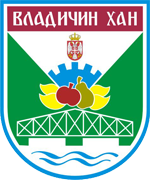 РЕПУБЛИКА СРБИЈАОПШТИНА ВЛАДИЧИН ХАНПРИЈАВАса изјавом за доделу подстицајних средстава у пољопривреди у 2022. години на територији општине Владичин Хан из буџета општинеПод пуном материјалном и кривичном одговорношћу ИЗЈАВЉУЈЕМ да сам пре попуњавања обрасца исти пажљиво прочитао/ла и разумео/ла, као да су горе наведени подаци тачни.Такође, под пуном материјалном и кривичном одговорношћу ИЗЈАВЉУЈЕМ  да за инвестиционо улагање за које подносим ову пријаву не користим и да нећу користити средства, подстицаје, субвенције и донације од другог органа, организације и институције. У Владичином Хану, ________  2022. године                                                                                                                       Потпис подносиоца пријаве                                                                                                                                ________________________    Шифра инвестицијеНазив инвестиције101.4.1.Подизање нових или обнављање постојећих (крчење и подизање) вишегодишњих засада воћака, хмеља и винове лозеОСНОВНИ ПОДАЦИ О ПОДНОСИОЦУ ПРИЈАВЕ ОСНОВНИ ПОДАЦИ О ПОДНОСИОЦУ ПРИЈАВЕ 1.Име, име оца и презиме 2. Број ЛК, место    издавања и ЈМБГ3. Aдреса становања    (место, улица и број)4. Контакт телефони    (фиксни /мобилни)5. Број рачуна и назив банке6. Број катастарске парцеле на      којој јепредметна инвестиција    број листа непокретности, КО 7.Број регистрованог пољопривредног   газдинства8. Статус подносиоца пријаве у    пољопривредном газдинству1.Носилац регистрованог пољопривредног газдинства9.Врста  инвестиције1. Подизање нових или обнављање постојећих (крчење и подизање) вишегодишњих засада воћака и винове лозе- куповина садног материјала, шифра инвестиције 101.4.1.Потребна документа уз пријаву: Читко попуњен образац пријаве са обавезним потписом подносиоца;Потврда о активном статусу регистрованог пољопривредног газдинства-копију из управе за трезор (оригинал на увид) из текуће године;Извод из регистра пољопривредних газдинстава са подацима газдинству, о носиоцу и члановима газдинства и структури бињне производње из управе за трезор (оригинал на увид) за текућу годину;Копија важеће личне карте или електронски очитана лична карта  носиоца регистрованог пољопривредног газдинства (оригинал личне карте на увид приликом подношења пријаве);Копија картице текућег рачуна банке подносиоца пријаве, носиоца регистрованог пољопривредног газдинства (оригинал на увид приликом подношење захтева);Уверење локалне пореске администрације (ЛПА) о измереним доспелим пореским обавезама;Доказ о власништву или другом начину коришћења обрадивог пољопривредног земљишта, односно лист непокретности  или   уговор о закупу или коришћењу без накнаде закључен са закуподавцем са адекватним роком важења ( десет година за производне засаде воћака, винове лозе, односно за период од најмање пет године за производне засаде јагоде, почев од календарске године за коју се подноси захтев) за парцеле на којима се заснива вишегодишњи засад уколико није унето у Регистар пољопривредног газдинства;Оригинал Фискалног исечка и рачуна за предметну инвестицију који гласи искључиво и само на подносиоца пријаве  или потврду о преносу средстава или извод оверен од стране банке,   издатог у периоду од 01.01.2022. године, па до утрошка опредељених средстава по редоследу подношења комплетираних захтева, а најкасније до дана затварања Конкурса за доделу подстицајних средстава;Отпремница потписана од стране подносиоца пријаве о преузимању предметне инвестиције;Уверење о здравственој исправности садног материјала;Сертификат о производњи садног мтеријала;Декларацију о квалитету садног материјала.Извод о упису у виноградарски регистар у складу са законом којим се урећује вино за парцеле на којима су подигнути засади винове лозе – осим за почетне инвестиције. Потребна документа уз пријаву: Читко попуњен образац пријаве са обавезним потписом подносиоца;Потврда о активном статусу регистрованог пољопривредног газдинства-копију из управе за трезор (оригинал на увид) из текуће године;Извод из регистра пољопривредних газдинстава са подацима газдинству, о носиоцу и члановима газдинства и структури бињне производње из управе за трезор (оригинал на увид) за текућу годину;Копија важеће личне карте или електронски очитана лична карта  носиоца регистрованог пољопривредног газдинства (оригинал личне карте на увид приликом подношења пријаве);Копија картице текућег рачуна банке подносиоца пријаве, носиоца регистрованог пољопривредног газдинства (оригинал на увид приликом подношење захтева);Уверење локалне пореске администрације (ЛПА) о измереним доспелим пореским обавезама;Доказ о власништву или другом начину коришћења обрадивог пољопривредног земљишта, односно лист непокретности  или   уговор о закупу или коришћењу без накнаде закључен са закуподавцем са адекватним роком важења ( десет година за производне засаде воћака, винове лозе, односно за период од најмање пет године за производне засаде јагоде, почев од календарске године за коју се подноси захтев) за парцеле на којима се заснива вишегодишњи засад уколико није унето у Регистар пољопривредног газдинства;Оригинал Фискалног исечка и рачуна за предметну инвестицију који гласи искључиво и само на подносиоца пријаве  или потврду о преносу средстава или извод оверен од стране банке,   издатог у периоду од 01.01.2022. године, па до утрошка опредељених средстава по редоследу подношења комплетираних захтева, а најкасније до дана затварања Конкурса за доделу подстицајних средстава;Отпремница потписана од стране подносиоца пријаве о преузимању предметне инвестиције;Уверење о здравственој исправности садног материјала;Сертификат о производњи садног мтеријала;Декларацију о квалитету садног материјала.Извод о упису у виноградарски регистар у складу са законом којим се урећује вино за парцеле на којима су подигнути засади винове лозе – осим за почетне инвестиције. 